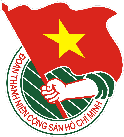 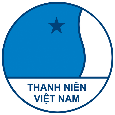 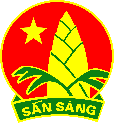 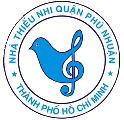 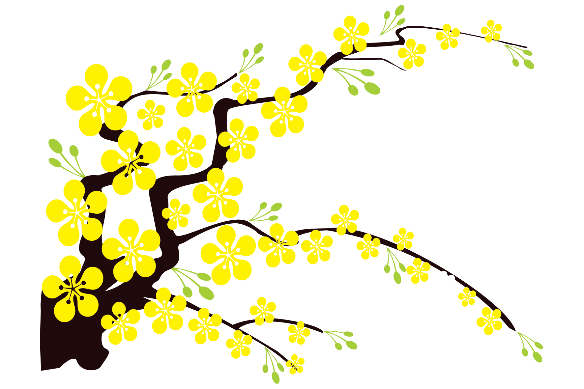 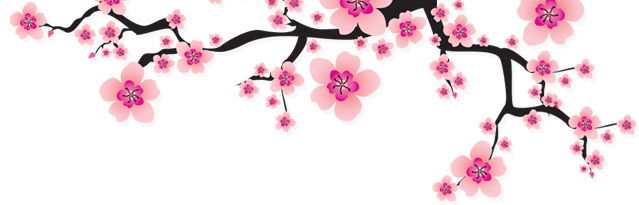 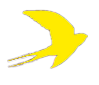 * Tuần 04* Tuần 05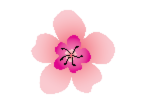 * Ghi chú:Lịch công tác tuần thay cho Thư mời đối với nội bộ cơ quan Quận Đoàn – Nhà thiếu nhi.Đề nghị các Ban, khối Quận Đoàn - Nhà thiếu nhi khi thay đổi hoặc phát sinh lịch hoạt động đã đăng ký cần thông báo cho Văn phòng trước 01 đến 02 ngày để ghi nhận, nắm thông tin.BAN THƯỜNG VỤ QUẬN ĐOÀN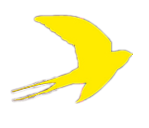 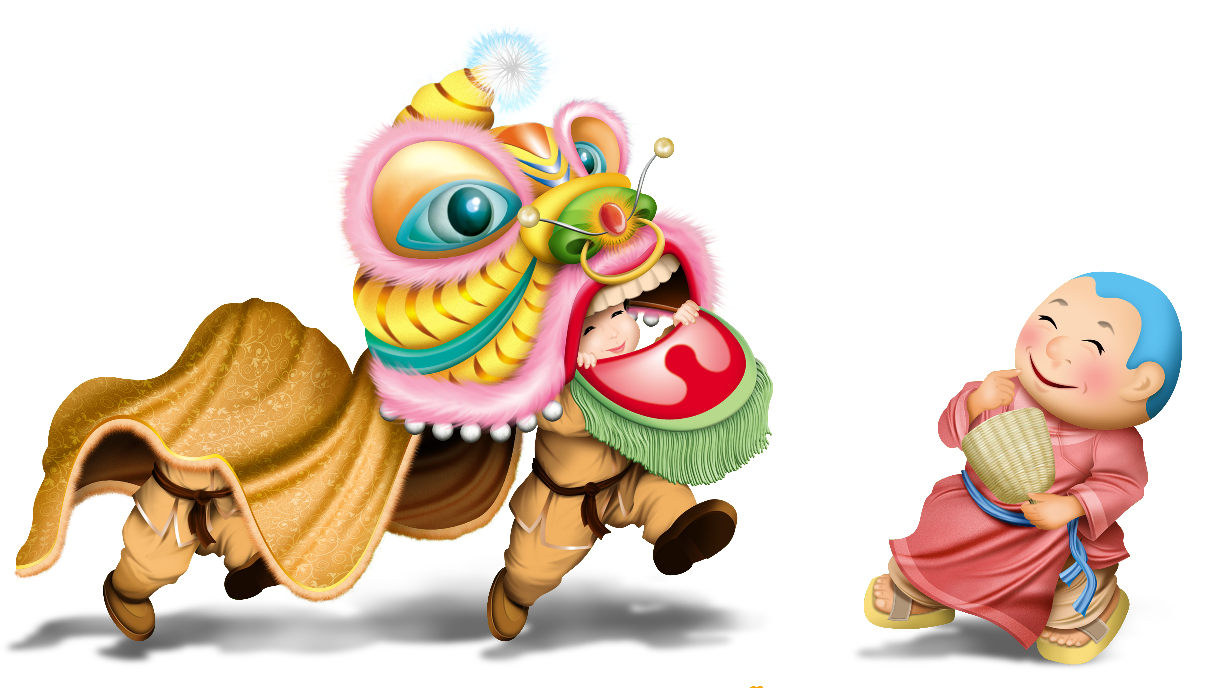 NGÀYGIỜNỘI DUNG – THÀNH PHẦNĐỊA ĐIỂMThứ Hai20-01(26 Tháng chạp)07g45- Chào cờ đầu tuần (cán bộ - CNV cơ quan)Sảnh AThứ Hai20-01(26 Tháng chạp)14g00- Hội nghị Thành viên Ủy ban Hội quận (mở rộng), Tổng kết công tác Hội và phong trào thanh niên năm 2019 (BTV/QĐ, TT/Hội, các đ/c được phân công)Phòng họpThứ Hai20-01(26 Tháng chạp)16g30- Họp BTV, Trưởng – Phó banPhòng TTThứ Hai20-01(26 Tháng chạp)17g00- Tham dự họp mặt, trao quà cho đồng bào dân tộc thiểu số dịp Tết Canh Tý 2020 (đ/c T.Trí)UBND P.17Thứ Hai20-01(26 Tháng chạp)18g00- Họp mặt Tổng kết năm cơ quan Quận Đoàn – Nhà Thiếu nhi (cán bộ - CNV cơ quan)P.A17Thứ Ba21-01 (27 Tháng chạp)Cả ngày- Dọn vệ sinh cơ quan, thực hiện trang trí bàn thờ Tổ quốc (toàn thể cán bộ -CNV cơ quan)NTNThứ Ba21-01 (27 Tháng chạp)Thứ Tư22-01(28 Tháng chạp)Thứ Tư22-01(28 Tháng chạp)Thứ Năm23-01(29 Tháng chạp)Cả ngàyNghỉ Tết Nguyên đán Canh Tý 2020Thứ Năm23-01(29 Tháng chạp)07g30- Trực ca sáng (đ/c Hoàng, Hưng)Sảnh AThứ Năm23-01(29 Tháng chạp)12g30- Trực ca chiều (đ/c M.Tấn, Đại)Sảnh AThứ Sáu24-01(30 Tháng chạp)Cả ngàyNghỉ Tết Nguyên đán Canh Tý 2020Thứ Sáu24-01(30 Tháng chạp)07g30- Trực ca sáng (đ/c N.Trí, Danh)Sảnh AThứ Sáu24-01(30 Tháng chạp)12g30- Trực ca chiều (đ/c Đông, L.Dung)Sảnh AThứ Bảy25-01( Mùng 01 Tết)Cả ngàyNghỉ Tết Nguyên đán Canh Tý 2020Thứ Bảy25-01( Mùng 01 Tết)07g30- Trực ca sáng (đ/c Cường, Châu)Sảnh AThứ Bảy25-01( Mùng 01 Tết)12g30- Trực ca chiều (đ/c M.Tuấn, L.Tâm)Sảnh AChủ nhật26-01( Mùng 02 Tết)Cả ngàyNghỉ Tết Nguyên đán Canh Tý 2020Chủ nhật26-01( Mùng 02 Tết)07g30- Trực ca sáng (đ/c M.Tấn, Kim)Sảnh AChủ nhật26-01( Mùng 02 Tết)12g30- Trực ca chiều (đ/c T.Trí, Phát)Sảnh ANGÀYGIỜNỘI DUNG – THÀNH PHẦNĐỊA ĐIỂMThứ Hai27-01( Mùng 03 Tết)Cả ngàyNghỉ Tết Nguyên đán Canh Tý 2020Thứ Hai27-01( Mùng 03 Tết)07g30- Trực ca sáng (đ/c M.Thảo, L.Dung)Sảnh AThứ Hai27-01( Mùng 03 Tết)12g30- Trực ca chiều (đ/c Kiệt, T.Thảo)Sảnh AThứ Ba28-01( Mùng 04 Tết)Cả ngàyNghỉ Tết Nguyên đán Canh Tý 2020Thứ Ba28-01( Mùng 04 Tết)07g30- Trực ca sáng (đ/c M.Tuấn, L.Tâm)Sảnh AThứ Ba28-01( Mùng 04 Tết)12g30- Trực ca chiều (đ/c Nhiên, Châu)Sảnh AThứ Tư29-01( Mùng 05 Tết)Cả ngàyNghỉ Tết Nguyên đán Canh Tý 2020Thứ Tư29-01( Mùng 05 Tết)07g30- Trực ca sáng (đ/c T.Trí, T.Dung)Sảnh AThứ Tư29-01( Mùng 05 Tết)12g30- Trực ca chiều (đ/c Hoàng, Mai)Sảnh AThứ Năm30-0107g30- Họp mặt cán bộ - CNV cơ quan đầu Xuân Canh Tý 2020 (toàn thể CN-CNV cơ quan)Sảnh AThứ Năm30-01Thứ Sáu31-01Thứ Sáu31-01Thứ Bảy01-02Thứ Bảy01-02Chủ nhật02-02Chủ nhật02-02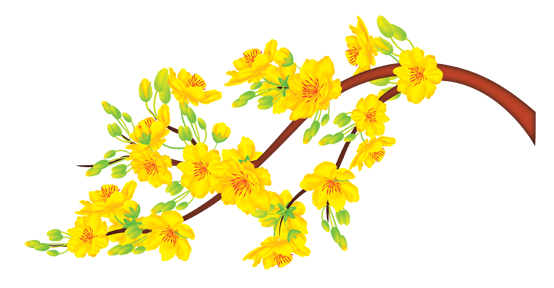 - CLB - Đội nhóm năng khiếu sinh hoạt vào Thứ 7, Chủ nhật hàng tuần;- CLB Sao Bắc Đẩu sinh hoạt vào sáng CN hàng tuần tại CV.Gia Định;- Đ/c M.Tấn học Đại học Kinh tế Cả ngày T7, sáng CN hàng tuần.- Đ/c M.Tuấn học CCCT từ thứ 2 đến thứ 6 hàng tuần;- Đ/c Châu học ĐH mở cả ngày thứ 7, Chủ nhật;